Еще одно событие в марте! «Тайны закулисья – волшебство театра кукол» - неформальная  встреча  заместителя директора по работе со зрителями Иркутского театра кукол «Аистенок» Подкорытовой Маргариты Владимировны  и молодых актеров с  учащихся 10а класса нашей школы.   Фоторепортаж: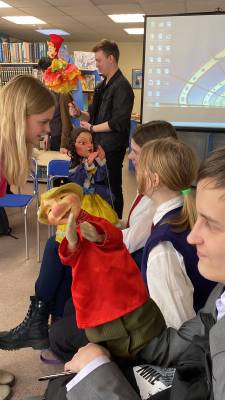 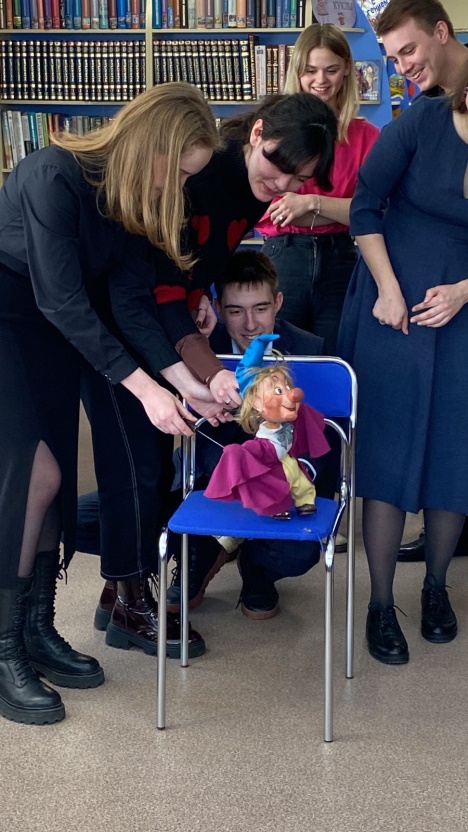 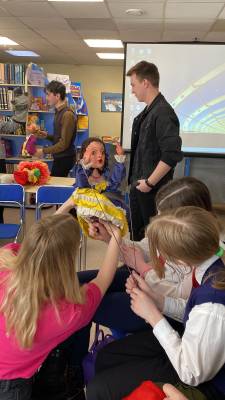 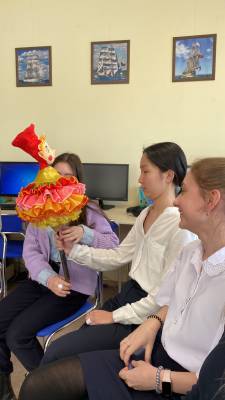 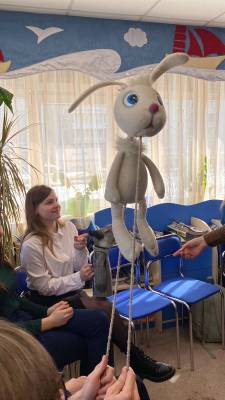 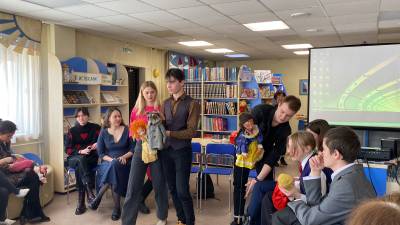 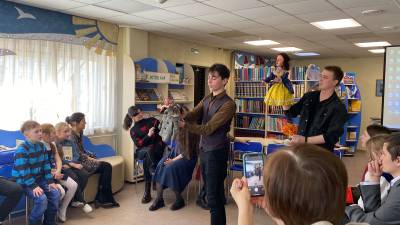 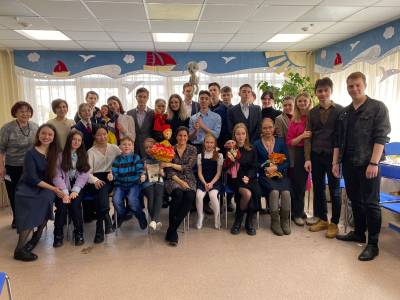 